Муниципальное казенное дошкольное образовательное учреждениеДетский сад «Березка» с. ФунтикиРАЗВИТИЕ РЕЧИСОСТАВЛЕНИЕ ОПИСАТЕЛЬНОГО РАССКАЗА ОБ ОВОЩАХ И ФРУКТАХ С ИСПОЛЬЗОВАНИЕМ ИГРЫ ТРИЗРазработала:Мышелова Валентина Юрьевна, учитель-логопед.с. ФунтикиРазвитие речиГруппа: старшая (подготовительная) (5-7 лет)Дата проведения: ноябрьТема: «Овощи и фрукты».Цель: формировать у детей умение правильно составлять описательный рассказ.Задачи:- учить детей составлять описательные рассказы об овощах и фруктах;- развивать умение отвечать на вопрос полным предложением;- воспитывать умение слушать друг друга.Оборудование: корзина, фрукты и овощи, иллюстрации, лимонПрисутствовало:Учитель-логопед: Мышелова Валентина ЮрьевнаХод занятия:1.Организационный момент.В группе корзина, прикрытая салфеткой.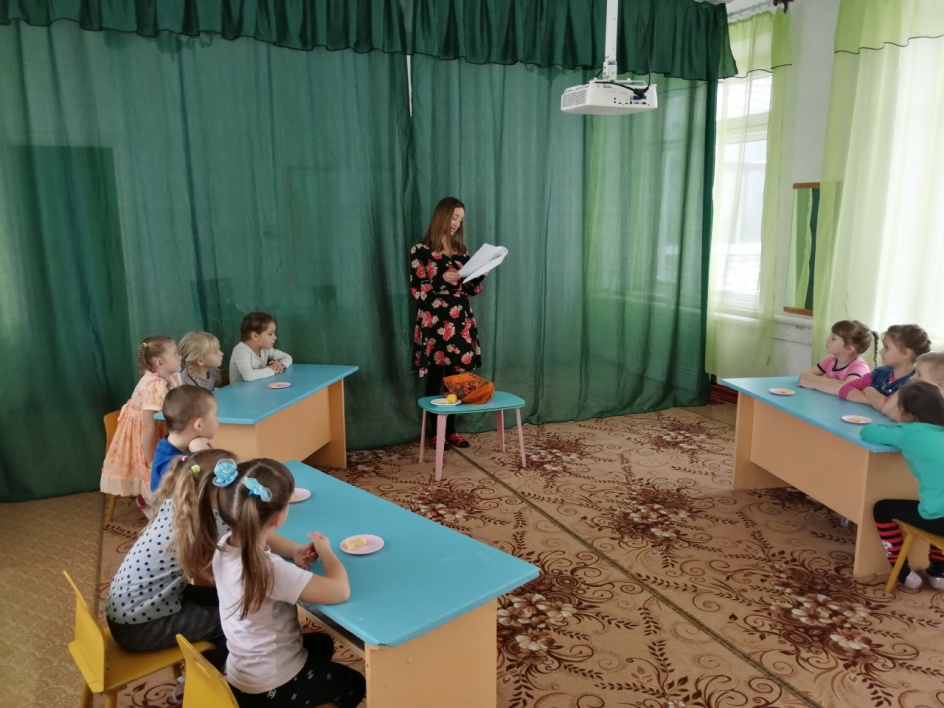 - Это подарки осени. А что в корзине, вы должны догадаться сами, отгадав загадки:Прежде чем его мы съели,Все наплакаться успели (лук)Кто надела сто рубах,Заскрипела на зубах (капуста)Очень любят обезьяныКушать спелые …(бананы)Кислое и сладкоеС кожицею гладкою.Сочное, душистоеС мякотью лучистою.Людям всем полезно.Лечит от болезней!Даже птичкам зябликамВкусно. Это ж ... (Яблоко)Самый кислый фрукт на свете.Полезен взрослым он и детям (лимон)Снимаю салфетку- Как одним словом мы можем назвать подарки осени, которые лежат в корзине? (овощи и фрукты)- Где растут овощи(фрукты)?- Какую пользу они приносят?2.Объявление темы- Сегодня мы с вами будем учиться рассказывать об овощах и фруктах.3.Упражнение «Душистый лимон»- Понюхайте лимон и скажите на выдохе:Ах! Какой лимон! Какой душистый, ароматный лимон!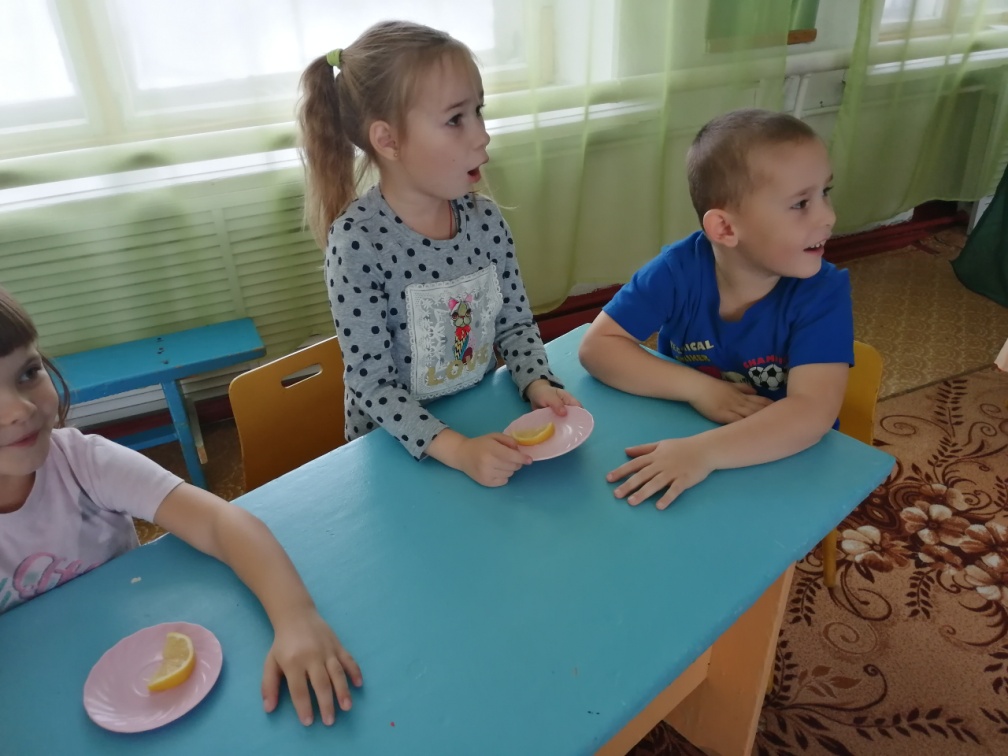 4. А сейчас я вам предлагаю поиграть в игру «Подбери признак».Огурец (какой?)- зеленый, вкусный, твердый, сочный, овальныйКапуста (какая?) – сочная, сладкая, вкусная, зеленая, круглая, твердая.Лимон (какой?) – кислый, желтый, овальный, душистый, ароматный, полезный.Яблоко (какое?) – кислое, сладкое, красное (желтое, зеленое), ароматное, твердое, гладкое, круглое.Помидор (какой) – красный, желтый, круглый, сочный, сладкий, вкусный, кислый, мягкий.Чеснок – полезный, душистый, жгучий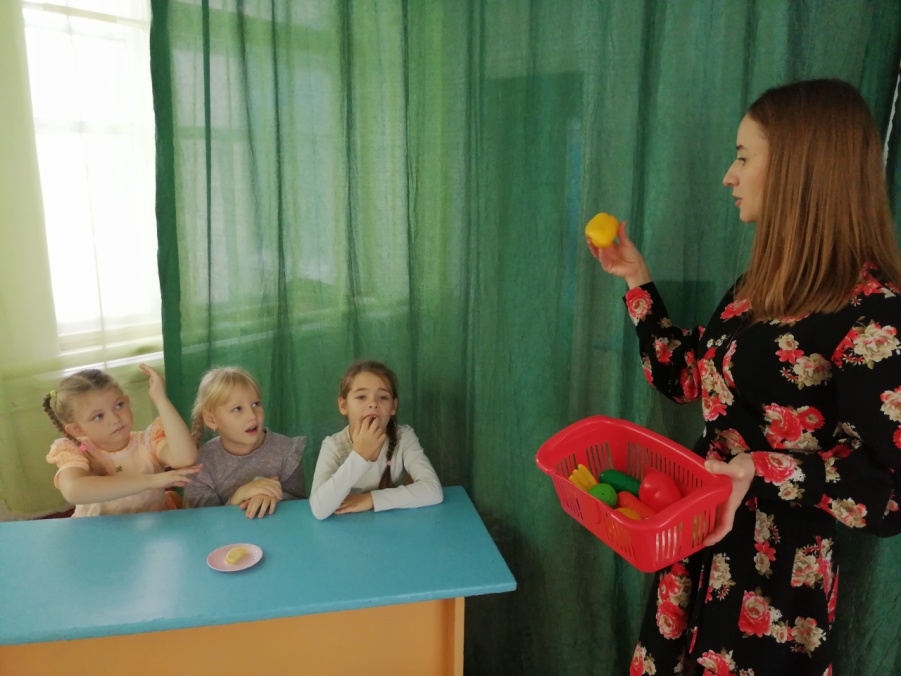 Физ.минуткаВот так яблоко (руки в стороны)ОноСоку сладкого полно. (руки на пояс)Руку протяните, яблоко сорвите (руку вперед)Стал ветер веточку качать (руками качаем вверху)Трудно яблоко достать (потянуться)Подпрыгну, руку протяну (подпрыгнуть)И быстро яблоко сорву! (прыжки с хлопками)Вот так яблоко (показываем круг руками)ОноСоку сладкого полно.(руки на пояс)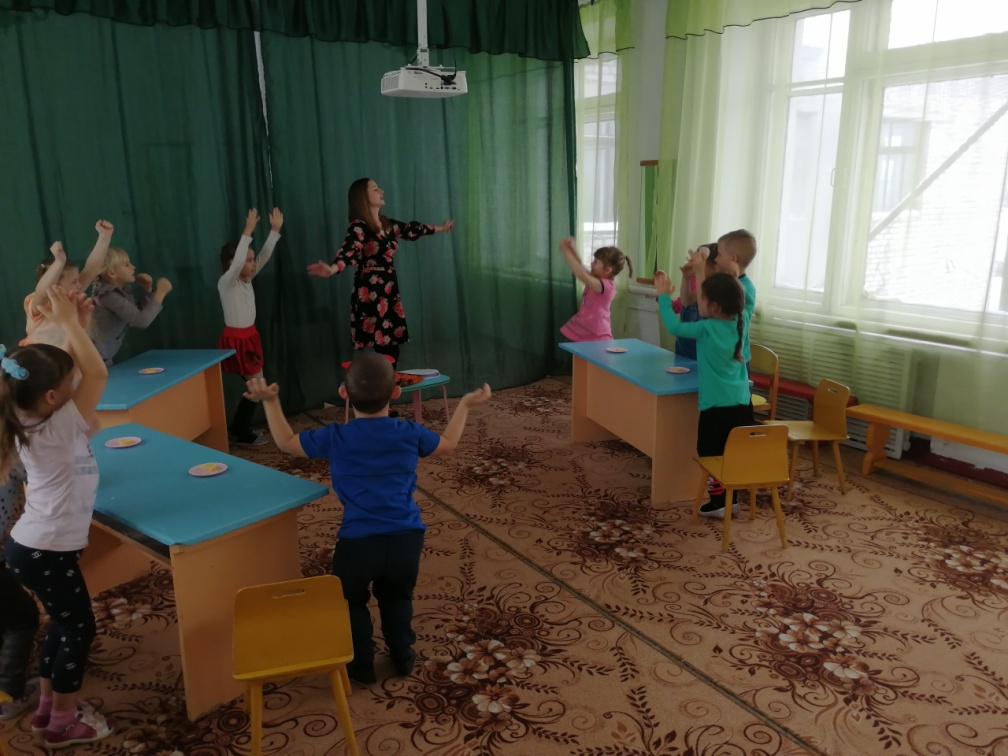 7. Игра «Магазин». Составление рассказа.- Поиграем в магазин, где продаются овощи и фрукты. Вы их сможете купить, если составите рассказы о фруктах или овощах. А поможет нам в этом схема.1)Что это?2)Где растет?3)Какой на вкус?4)Какой формы?5)Какого цвета?6)Что можно приготовить из овоща (фрукта)?- Нам нужно выбрать продавца. Первым покупателем буду я. (-Здравствуйте, можно мне пожалуйста чеснок? - Для того чтобы вам купить, нужно о нем рассказать).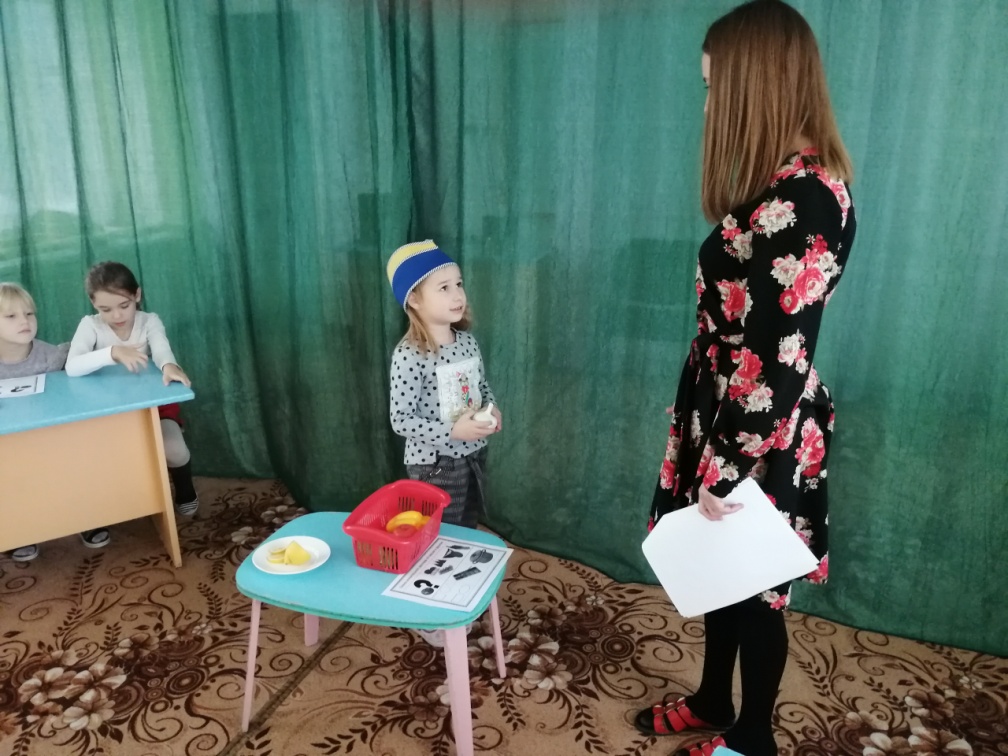 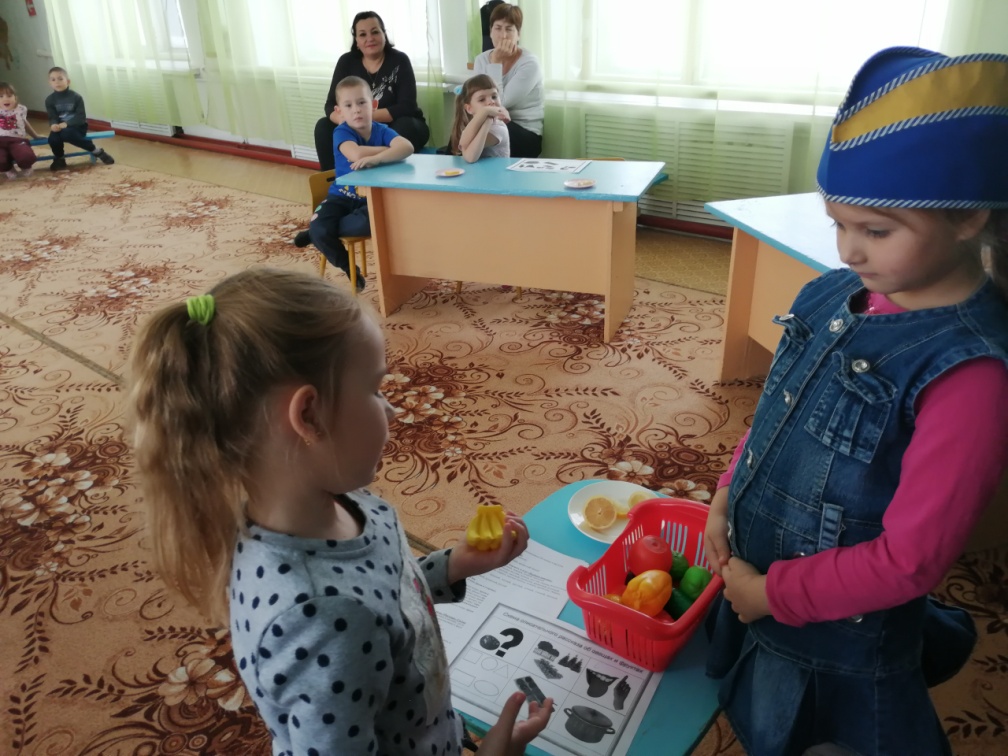 Послушайте мой рассказ, который я составила с помощью этой схемы-помощницы.- Это чеснок. Чеснок – это овощ. Он растёт в огороде. Чеснок жгучий, запашистый, округлой формы, белого цвета. Чеснок добавляют в салаты, борщ в соленья и во многие другие блюда. Чеснок – это полезный овощ.Рассказы детейЭто помидор. Помидор – это овощ. Он растет в огороде, на грядке. Помидор – это вкусный овощ. На ощупь он мягкий. Помидор круглый, красного цвета. Из помидора можно приготовить салат, их можно солить и есть сырыми.8. Итог занятия. - Какой подарок прислала нам щедрая осень? Что можно сказать об овощах и фруктах? (полезные, вкусные, витаминные)- Молодцы, ребята. Вы сегодня хорошо занимались и составляли рассказы. Осень так щедра и богата урожаем, что отправила вам еще одну корзинку со сладкими, вкусными и сочными яблоками. Но прежде чем их кушать, нам нужно что сделать?(помыть руки и фрукты)